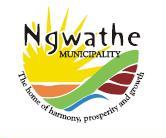 1	ITEM NUMBER:	  2	SUBJECT	:       	SUPPLY CHAIN MANAGEMENT REPORT 				Fourth Quarter. 3	PURPOSE	:	The purpose of this report is to inform the Finance Committee on the procurement process and statutory reporting compliance in terms of Supply Chain Management Regulation and Policy of Ngwathe Local Municipality.4	COMPLIANCE WITH STRATEGIC OBJECTIVE/BUSINESS PLAN	Section 6 of Supply Chain Management Regulation require that:The Council of a municipality must maintain oversight over the implementation of its supply chain management policy and for this purpose; the accounting officer must within 30 days after the end of each quarter (during financial year) should submit a report on the implementation of the supply chain management policy of Ngwathe Local municipality.5	FOR DECISION / CONSIDERATION/ DELEGATED AUTHORITYFinance and Budget Committee/ Executive Committee/Council6	COMPLIANCE WITH STRATEGIC OBJECTIVETo ensure that the strategic objectives of the municipality for the financial year 2019/2020 are procured in line with the policy framework.7	DELEGATED AUTHORITY	Accounting Officer8	LEGAL IMPLICATIONS/REQUIREMENTSMunicipal Finance Management Act, No. 56 of 2003Supply Chain Management Regulations, Notice 868 of 20059	EXECUTIVE SUMMARY/BACKGROUND AND DISCUSSIONManagement has developed internal control processes that seeks to improve and ensure compliance with the implementation of supply chain management policy. These controls are also designed to assist Council in their role of playing oversight, monitoring and evaluation the implementation of SCM and to reduce the likelihood of irregular expenditure occurrence.The SCM policy promote processes that are fair, equitable, transparent, competitive and cost effective, hence the contents of this report reflect on the processes that unfold when procuring goods and/or services on behalf of the Council in line with the SCM Regulation and or the National Treasury Guidelines.(Fourth Quarter) zero (0) bids were issued and advertise in line with section 18(a) of the SCM Regulation:Awarded 			10 ( R33 848 767.00)Under Consideration	0None Responsive	0The accounting officer has considered and approved a total number of 22 procurement transection totalling R4 279 048.30 in line with Section 36 of the SCM Regulation (Deviation) Annexure A, B and C).10	FINANCIAL IMPLICATIONS	As per attached report11 	STAFF IMPLICATIONS	All Directorates12	COMMENTS FROM ORTHER DIRECTORSDirectors made inputs during Management Meeting and their incorporated in the attached report13.   RECOMMENDATIONThat quarterly supply chain management report for the period 01 April 30 – 01 June 30 2020 be noted and accepted,The deviation be represented before the Council and be disclosed in the annual financial statement;That the report be presented before Mayoral CommitteeName: 		H.I. LebusaDirectorate:		Chief Financial OfficerTel. No.:		(056) 816-2705E-mail Address:	hopolang@ngwathe.co.za000000000OFFICE OF THE CHIEF FINANCIAL OFFICER                              TO:		Municipal MangerFrom:		Chief Financial Officer	Date:      	30 June 2020Subject: 	SUPPLY CHAIN MANAGEMENT REPORT FOR THE MONTH ENDED 30 June 20201.1. PURPOSEThe purpose of this report is to submit to Council the Supply Chain Management implementation report for all bids awarded through the NLM SCM Policy and SCM Regulation prescriptive for the periods 30 June 2020.2.2.     BACKROUNDThe supply chain management of NLM section 22.1 prescribe that Council of Ngwathe Local Municipality shall maintain an oversight over the implementation of supply chain management policy to ensure that it is within the ambit of the applicable legislation.In order for the Council to exercise its oversight role over supply chain management effectively, the Accounting Officer shall:within 30 days of the end of financial year or whenever there are serious and material problems in the implementation of the supply chain management policy, submit reports on the implementation of the supply chain management to the Council of the municipality.within 10 days after the end of each quarter submit a report implementation of supply chain management policy to the mayor, who shall also table such report to council.2.3. 	REPORTINGThis report is prepared in line with the Supply Chain Management Policy Framework, Section 22.1 and its Guidelines. The report covers the following reportable areas of performance as outlined below:2.3.1. 	Formal written price quotations above R 30,000 up to R 200,000 [Sec. 18(a) of the Municipal Supply Chain Management Regulations]2.3.2.  Competitive bidding process for procurements above a transaction value of R200,000, inclusive of VAT. [Sec. 19(a) of the Municipal Supply Chain Management Regulations]2.3.3   None compliance2.3.4   Deviation process2.3.1.  FORMAL WRITTEN PRICE QUOTATIONS ABOVE R30,000 UP TO		R200,000Section 18(a) of the Supply Chain Management Regulation (GNR 868 of 30 May 2005) prescribe that all requirements in excess of R30,000 (VAT included) that are to be procured by means of formal written price quotations, must in addition to the requirement of regulation 17, be advertise for at least 7 days on website and notice board of the municipality.The following awards were made in terms of the above legislative prescripts:APRIL 2020MAY 2020JUNE 2020Total No. of 1 advertised seven days for the Fourth quarter ended 30 June 2020Total Amount of R163 323.00 of seven days awarded during the fourth quarter ended 30 June 2020Section 17(1)(c) of the Municipal Supply Chain Management Regulations (GNR 868 of 30 May 2005) stipulates that, if it is not possible to obtain at least three formal written price quotations, the reasons must be recorded and approved by the Chief Financial Officer or an official designated by the Chief Financial Officer.The awards below did not comply with the above regulated requirement and a reason relating to each instance is given for the approval of the Chief Financial Officer: 3.3.2. 	PROCUREMENTS ABOVE A TRANSACTION VALUE OF R200, 000 (VAT Included) THAT WERE SUBJECTED TO A COMPETITIVE BIDDING PROCESS:3.3.3. 	NONE COMPLIANCE The Municipal Supply Chain Management Policy as well as Regulations (GNR 868 of 30 May 2005) prohibits business transactions with a person whose:   Tax matters are not in order;   In the service of state;The Policy further outlines processes that must be followed when requesting/ procuring goods or services above the following ranges:	R 0 – R 2,000 > Petty cash purchases	R 2,000 – R 10,000 > Written or verbal quotations (VAT Included)   	R 10,001 – R 200,000 > At least three quotations must be solicited   	R 30,000 < in addition to at least three quotations, must be advertised for at least seven days on the website and on official notice board of the municipality   	R 200,001 > Competitive bidding processDespite the above regulated requirements, the following conditions could still not be complied with:3.3.3.1. Tax clearance certificates were not obtained from the following suppliers:3.3.3.2. The declarations of interest were not obtained from the following suppliers:3.3.3.3 None Compliance / Irregular Expenditure3.3.3.4 Awards made in terms of Supply Chain Management Regulation, Section 32 of the SCM RegulationSCM Regulation, sec. 32 and SCM Policy sec. 6 makes provision for the accounting officer to procure goods or services for the municipality under a contract secured by another organ of state, but only if:The contract has been secured by that other organ of state by means of a competitive bidding process applicable to that organ of state.That other organ of state and the provider have consented to such procurement in writing.There is no reason to believe that such contract was not validly procured.There are demonstrable discounts or benefits to do so.The following services / goods were procured in terms of the above legislative prescripts:3.4    	DEVIATIONThe municipal SCM Policy, applied consistently with Section 36(1) of the Municipal Supply Chain Management Regulations which provides for the accounting officer to dispense with the official procurement processes established by the Policy to procure any required goods or service through any convenient process which may include direct negotiations and/or deviating from the Supply Chain Management process.The accounting officer has considered and approved a total number of 22 procurement transection totalling R4 279 048.3 in line with Section 36 of the SCM Regulation (Deviation) (Annexure A, B and C). For the fourth quarter ended 30 June 2020.						ANNEXURE AThe Home of Harmony, prosperity and growthNWATHE LOCAL MUNICIPALITYDEVIATION REPORT FOR THE MONTH ENDED 30 APRIL 2020The Supply Chain Management Regulation, Section 36 Government Gazette notice 868 of 2005, refers.  ANNEXURE BThe Home of Harmony, prosperity and growthNWATHE LOCAL MUNICIPALITYDEVIATION REPORT FOR THE MONTH ENDED 30 MAY 2020The Supply Chain Management Regulation, Section 36 Government Gazette notice 868 of 2005, refers.
							TOTAL		  R2 047 422.64ANNEXURE CThe Home of Harmony, prosperity and growthNWATHE LOCAL MUNICIPALITYDEVIATION REPORT FOR THE MONTH ENDED 30 JUNE 2020The Supply Chain Management Regulation, Section 36 Government Gazette notice 868 of 2005, refers.							TOTAL		                     R2 231 625.66 					-End of Report-Comment: Municipal Manager Municipal ManagerSupportedRefusedDateReferred BackTENDER NOTENDER DESCRIPTIONAWARDED BIDDER AMOUNT AWARDED None TOTAL AWARDSR0.00TENDER NOTENDER DESCRIPTIONAWARDED BIDDER AMOUNT AWARDED 23(02/2020Supply and delivery of Steel speed humps 182 (Edenville)Castlehill Trading R163.323.00TOTALR163 323.00TENDER NOTENDER DESCRIPTIONAWARDED BIDDER AMOUNT AWARDED NoneTOTALR0.00TENDER NOTENDER DESCRIPTIONAWARDED BIDDER AMOUNT AWARDED N/A - NONETENDER NOTENDER DESCRIPTIONAWARDED BIDDER AMOUNT AWARDED NLM:50/18/19Appointment of a Panel of Consultants For The Provision of Professional Services on Municipal Infrastructure Projects For a Period of 3 Years (Water and Sanitation)1, Samtak Consulting Services2, Tlou Consulting (Pty) LTD3, Flagg Consulting Engineers (Pty) Ltd4,Engineering Aces (Pty) Ltd5, Mzansi Africa Civils6, Black Thari7, Mtema Mashao Consulting Engineers (Pty) Ltd8, Makhaptse Narasimulu and Associates (Pty) Ltd9,Impumelelo Consulting Engineers (Pty) Ltd10, Lifa Africa Engineers (Pty) Ltd11, DLV Project Managers and Engineers (Pty) Ltd12, CV Chabane and Associates"13,NEP Consulting Engineers15, Element Consulting Engineers16, Africa Engineering and Construction Solutions17, Siyeza Consulting Engineers18, Thoko Consulting Engineers (Pty) Ltd19, BMK Consulting Engineers20, Kavar Engineering (Pty) Ltd"As and When RequiredNLM/TEC/PWTW/2019/20Design and supervision the refurbishment of Parys water treatment worksAfrican Engineering & Construction (PTY) LTDR1 036 150 NLM/TEC/PIPELINE/2019/20Design and supervision the construction of Tumahole 3km pipeline between reservoir 4 and pressure towerFlagg Consulting Engineers (PTY) LTDR786 600TEC-CON/WPIPE&M/E01/2019FYConstruction of 3KM Water Pipeline between Reservoir 4 and Pressure Tower including upgrading of mechanical and electrical work at various pump station in Parys / Tumahole, Lwasi Business Enterprise R5 189 678 PWTW01-2019-20Y Refurbishment of the Old Parys Water Treatment Works CMS Water Engineering ccR20 732 741 NLM/TEC/CHEMICALS/01/2019Supply and delivery of water and sewer chemicals as and when required for a period of three (3) yearsProxy Investment (Pty) Ltd JV ShironaTibi Transport and Projects Dagne Trading and Project CCAs and When RequiredNLM/01/DOE/2019/2020Parys Overhead LineStep Confidence (PTY) LTDR3 199 979NLM/01/DOE/2019/2020Koppies Substation ContractorStep Confidence (PTY) LTDR1 733 619SupplierServices/GoodsCostTOTAL – NONESupplierServices/GoodsCostTOTAL - NONESupplierServices/GoodsCostNONE - NONEDateService ProviderProject DiscretionDepartmentAmountNONEDATE NAME OF SUPPLIER REASON FOR DEVIATION DESCRIPTIONAMOUNTNoneTOTALR0.00DATE NAME OF SUPPLIER DESCRIPTIONREASON FOR DEVIATION AMOUNT11/05/2020Mafokisi TransportRental of BakkiesTwo Bakkies were urgently needed by sewer network section at Heilbron in order to provide service delivery to the affected arears.(2 months)R78,004.0014/05/2020Easyway Holdings (Pty)LtdContainers with SanitizersContainers with Sanitizers were urgently needed for Covid 19.(500mlx 650)R89,700.0014/05/2020Sokude ProjectsAlcohol Wet WipersAlcohol wet Wipers were urgently needed for Covid 19R172,500.0007/05/2020Technomobile EngineeringSupply and Install a new T08 GR PumpUrgent, because the sewer was overflowing directly to the old water without going through the process of treatmentR336,144.4319/05/2020Castlehill Trading 314Face MaskFace Musk were urgently needed for Covid 19R115,000.0026/05/2020Twin BrotherPumpsPump were broken at water treatment works, therefore, an urgent pump were requested in order to restore water.R97,092.2007/05/2020Pioneer Security & AcademySecurity services for (Mimosa, Tumahole office, Fire Department, Tumahole swimming pool, Sewer network, and Commando)We have noted and welcomed the announcement made by the state president about lockdown starting from Thursday 26/03/2020 until 16/04/2020. As the municipality we have also made our assessment and realized that, it might somehow pose a security risk to some of our key areas because many employees will not be at work during the lockdown period.R295,312.8107/05/2020Xolani Protection servicesSecurity services for (Edenville, Koppies, and Heilbron)We have noted and welcomed the announcement made by the state president about lockdown starting from Thursday 26/03/2020 until 16/04/2020. As the municipality we have also made our assessment and realized that, it might somehow pose a security risk to some of our key areas because many employees will not be at work during the lockdown period.R210.000.0008/05/2020Wilson and Sons truckingBatteries for tractor and refuse compactor for Heilbron unitThey were the sole company, which was available at the time, therefore, Three quotations was not practically possible to obtain and it was treated as an emergency.R9,821.0012/05/2020Xolani Protection servicesSecurity services for Parys power station and Lusaka power stationsService provider were needed, to assist electrical department to secure the safety of our main and Lusaka Substations for April 2020. The two substations experienced huge breakages in the past and is out two main key substations.R303,140.0012/05/2020Pioneer Security & AcademySecurity services for Lusaka, Mandela, Ghana and Schonkenville)As the municipality we have also made our assessment and realized that, it might somehow pose a security risk to some of our key areas because many employees will not be at work during the lockdown period.R220,800.0015/05/2020Twin Brothers ConstructionUnblocking the pumpstation sump at TamboSewer pump station at Tambo was over flowing due to rusted underground pumps and material. Therefore needed to be replaced urgentlyR46,575.0019/05/2020Twin Brothers ConstructionSubmissible pump 5,5kw 3 phaseSupply of submersible pump for Koppies as were old pump is out of operation and we can’t pump water from the riverR67,813.2019/05/2020Cms Water EngineeringSupply suction flaps T6 on GR PumpOn the 24 of Feb 2020, we had an emergency at sewer pump station C. The rubber inside the pump was damaged and the raw sewer was overflowing into the streets of KwakwatsiR5.520.00DATE NAME OF SUPPLIER REASON FOR DEVIATION DESCRIPTIONAMOUNT09/06/2020Teboho Moahloli(Pty)LtdIt was Urgent, because the reservoir  were needed to be cleaned because of purified waterCleaning of Phiritona Reservoir 3R153.142.7205/06/2020X-Moor  Transport (Pty) ltdThe is a shortage of water in some areas at Koppies and EdenvilleJojo Tanker 5000 ltR87.285.0018/06/2020Khantloholourgent request  a Hiring TLB for digging graves and removing dumping in (Heilbron)Hire TlbR23.287.5008/06/2020Ri's Werkswinkel (EDS) BPKThe vehicle DST 607 FS needed a complete engine overall and it prestly at Ri's workshop for repair and it has been already striped Repair DST 607 FSR61.356.2609/06/2020Aha Sechaba ConstructionAs part of covid-19 reopening of schools the urgent replacement of 110 metres currently blocked. One by a 160m one come as a result of this spillage inside school premises at Phehellang school. And the fault is from the municipality sideInstallation of bulk sewer at Tumahole next to Phehellang sec schoolR319.953.0009/06/2020Twin brother constructionAn area in Thola was flooded with sewer spillage which affect a nearby dam that is privately owned. The reason for the sewer spillage was small size of manholes that were installed and small pipes that cannot handle the volume of the sewer in that areaRepair and install sewer network (Thola Section)R1437.531.0511/06/2020Wilson & sons Trucking Wilson and sons trucking they are the sole company which was available to be approached. Supply chain processes of sourcing three quotations was not pratically possible and it was also an emergency.Toyota Hilux fire department repair R38.456.0030/06/2020Sure TravkorMayoral car is totally not on good conditions that means currently to use it is a risk on the side of the driver and the Executive Mayor Car RentalR110.614.13